ORTHO 10         			m devant m, b, p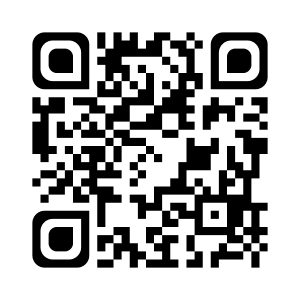 Devant un m, b ou p, il faut mettre un m au lieu d’un n pour écrire les sons [I], [B], [C].Ex : embêter - impossible - compas -  emmener Attention : un bonbon, une bonbonnière, une bonbonne, néanmoins, l’embonpoint.Je sais ma leçon si…ORTHO 10 Je connais et je sais appliquer la règle de m devant m, b, p.